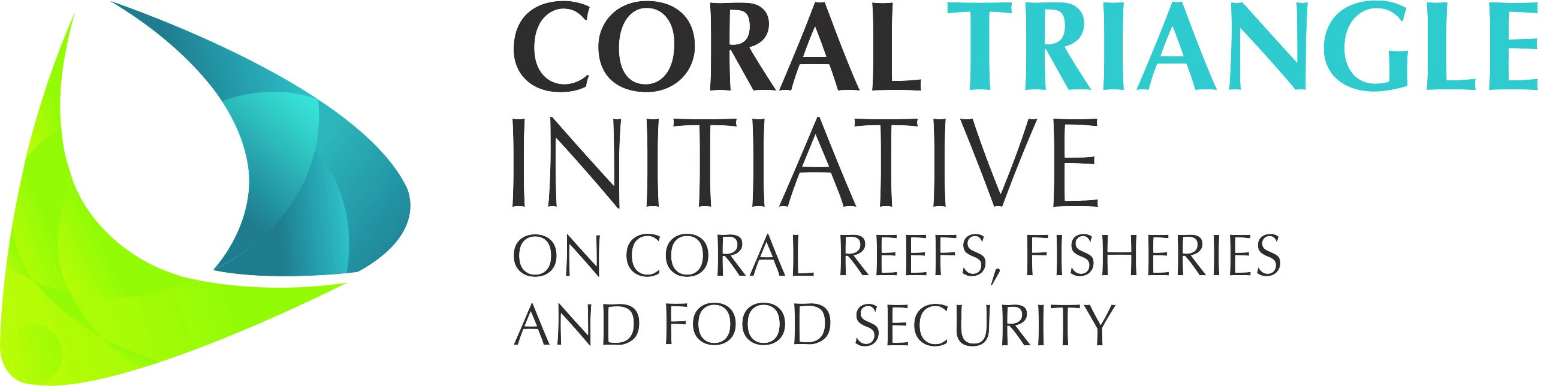 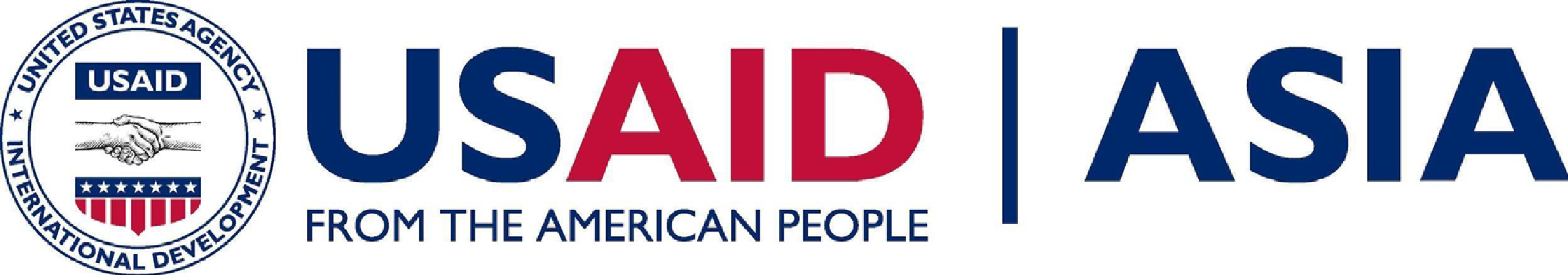 MEETING REGISTRATION FORMMEETING REGISTRATION FORMMEETING REGISTRATION FORMUSAID Sustainable Coral Triangle Kick Off MeetingManado, IndonesiaApril 29-30, 2024FUNDED BY:USAID-SCT ___*Self-funded___
Other ____          * Please be advised that the organizers are committed to providing support for relevant expenses incurred by CT6 Member Country as indicated “Attachment 3”.FUNDED BY:USAID-SCT ___*Self-funded___
Other ____          * Please be advised that the organizers are committed to providing support for relevant expenses incurred by CT6 Member Country as indicated “Attachment 3”.Family Name              2. First and Middle Names           2. First and Middle Names           3. Position/Title               4. Gender (Male or Female)     5. Citizenship (Country)6. Organization              7. Arrival Date 8. Departure Date6. Organization              9. Point of Origin10. Departure Flight and Time11. Address                    12.  Passport Number13.  Passport Country of Issue11. Address                    14. Dietary Restrictions (vegetarian, halal, other)14. Dietary Restrictions (vegetarian, halal, other)15. Email 16. Telephone Numbers (include country code)16. Telephone Numbers (include country code)ROLE in the Meeting:___ National Coordinating Committee___ Chair of Technical Working Groups___ Chair of MEWG___ Chair of WLF___ USAID Official___ CTI/CFF Regional Secretariat___ SUFIA Project Implementing Partners___ Chair of University Partnership___ Other _____________________HOTEL ROOM REQUEST:__ Smoking		___ Single	__ Non-Smoking	              ___ Double   Other request:HOTEL ROOM REQUEST:__ Smoking		___ Single	__ Non-Smoking	              ___ Double   Other request:Please return this form with the scanned copy of your Passport to: regional.secretariat@cticff.org cc to anjum.islam@cticff-sct.org and stephanie.mapaliey@cticff-sct.orgon or before 2 April 2024Please return this form with the scanned copy of your Passport to: regional.secretariat@cticff.org cc to anjum.islam@cticff-sct.org and stephanie.mapaliey@cticff-sct.orgon or before 2 April 2024Please return this form with the scanned copy of your Passport to: regional.secretariat@cticff.org cc to anjum.islam@cticff-sct.org and stephanie.mapaliey@cticff-sct.orgon or before 2 April 2024